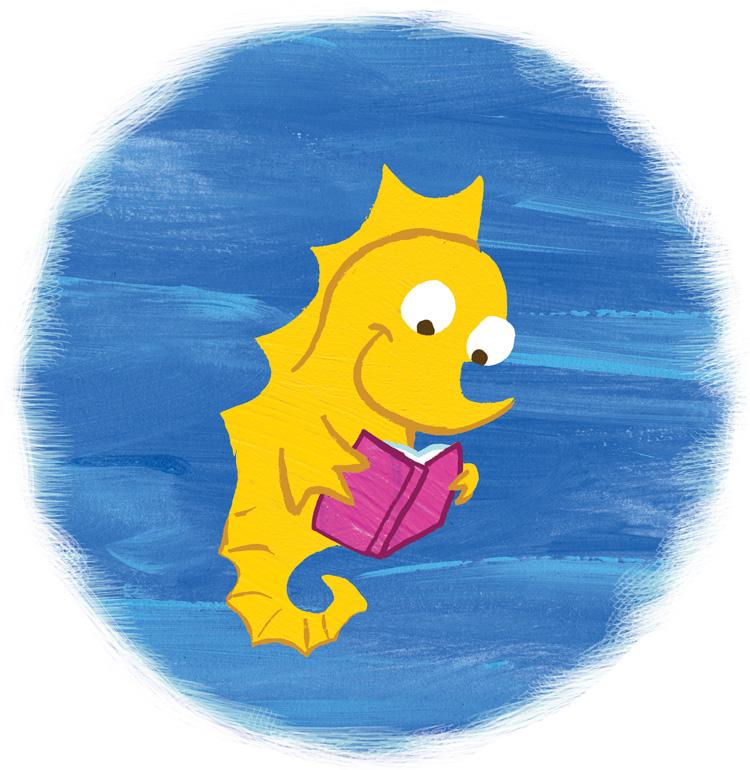 Book List 
LGBTQ+ Support & Health Information for Youth 
Youth/Young Adult, Non-Fiction & Support: Queer: The Ultimate LGBT Guide for Teens by Kathy Belge (Author), Marke Bieschke (Author), This Book is Gay by Juno Dawson & David Levithan GLBTQ: The Survival Guide for Gay, Lesbian, Bisexual, Transgender, and Questioning Teens (Revised & Updated Second Edition) by Kelly HuegelThe Social Justice Advocate's Handbook: A Guide to Gender by Sam KillermannHomophobia: Deal With it & Turn Prejudice Into Pride by Steven SolomanTransphobia: Deal With it & Be a Gender Transcender by J Wallace SkeltonThe Gender Book by Mel Reiff Hill, Jay Mays, Robin Mack. Free download at http://www.thegenderbook.com/Health:Trans Bodies, Trans Selves: A Resource for the Transgender Community by Laura Erickson-Schroth (Ed)You & Your Gender Identity by Dara Fox The Gender Quest Workbook for Teens & Young Adults by Testa, Coolheart & Pita 
www.youthproject.ns.ca 
902-429-5429 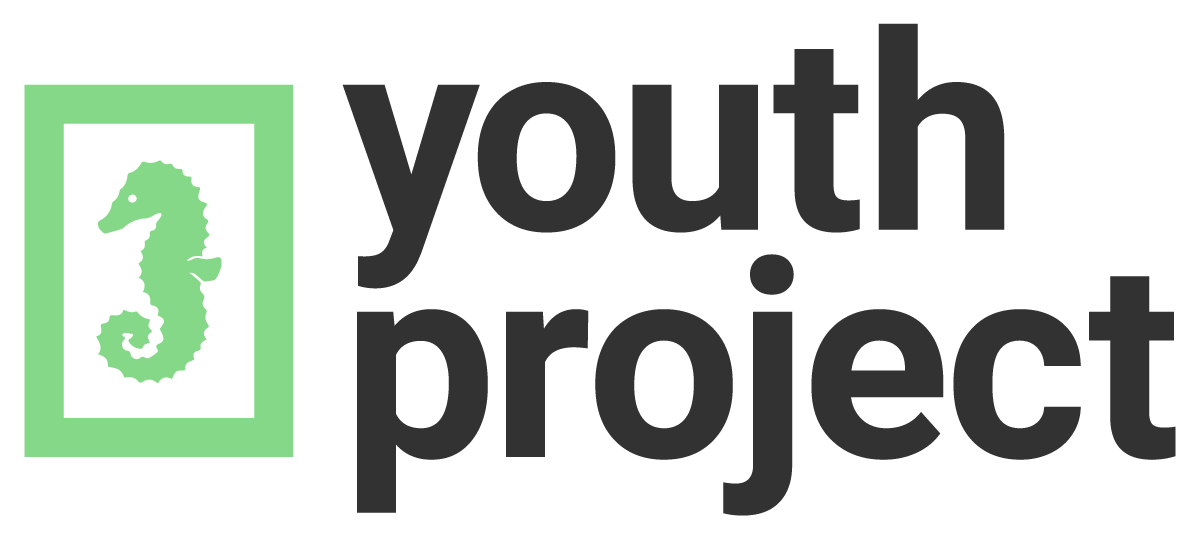 